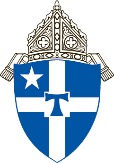 Mother’s Day. Praying for Women to whom God has Entrusted Life
Sunday, May 14 at 8:00 AM | San Fernando Cathedral
Mass Celebrant: Archbishop Gustavo García-Siller, M.Sp.S. (in Spanish)All are welcome to celebrate with the Archdiocese of San Antonio a special Mass for Life: Sunday, May 14th at 8:00 AM at San Fernando Cathedral. Mass will be celebrated by Archbishop Gustavo García-Siller, M.Sp.S., in Spanish.May the Blessed Mother of God guide us all as we strive to make our parishes and organizations places of welcome and assistance for pregnant and parenting mothers, fathers, and families in need. For more information, contact Rebecca VIllarreal at 210-734-5138 or Rebecca.Villarreal@ArchSA.org.Día de la Madre. Orando por las mujeres a las que Dios ha confiado la vidaDomingo 14 de mayo a las 8:00 AM | Catedral de San FernandoCelebrante: Arzobispo Gustavo García-Siller, M.Sp.S. (en español)Todos son bienvenidos a celebrar con la Arquidiócesis de San Antonio una Misa especial por la Vida: el domingo 14 de mayo a las 8:00 a. m. en la Catedral de San Fernando. La Misa será celebrada por el Arzobispo Gustavo García-Siller, M.Sp.S., en español.Que la Santísima Madre de Dios nos guíe a todos mientras nos esforzamos por hacer de nuestras parroquias y organizaciones lugares de acogida y asistencia para las madres embarazadas y con hijos, los padres y las familias necesitadas. Para obtener más información, comuníquese con Rebecca Villarreal al 210-734-5138 o Rebecca.Villarreal@ArchSA.org.